T.C.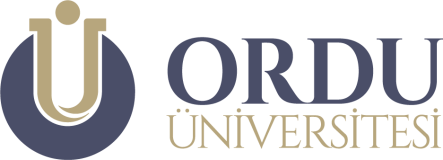 ORDU ÜNİVERSİTESİSağlık Kültür ve Spor Dairesi BaşkanlığıDoğa Yürüyüşü Bilgi FormuADI SOYADIÇALIŞTIĞI BİRİMCİNSİYETİTELEFONKAN GRUBUE-POSTAYAPMAK İSTEDİĞİNİZSOSYAL VE SPORTİF ETKİNLİKLEREV ADRESİ1.2.3.GEÇİRDİĞİNİZ CİDDİ BİR HASTALIK / AMELİYATSAĞLIK RAPORUSPOR YAPMAMDA SAĞLIK AÇISINDAN                                              ADI SOYADI   :HERHANGİ BİR PROBLEMİM YOKTUR.                                             TARİH               :                                                                                                                          İMZA                 :Yapmış olduğum Doğa Yürüyüşü’nden dolayı başıma gelebilecek herhangi bir sağlık-kaza problemimde sorumluluk şahsıma ait olup ODÜ Sağlık Kültür ve Spor Daire Başkanlığı sorumlu değildir.